CÂMARA MUNICIPAL DE JACAREÍ18ª LEGISLATURA - ANO IIRESUMO DA ATA ELETRÔNICA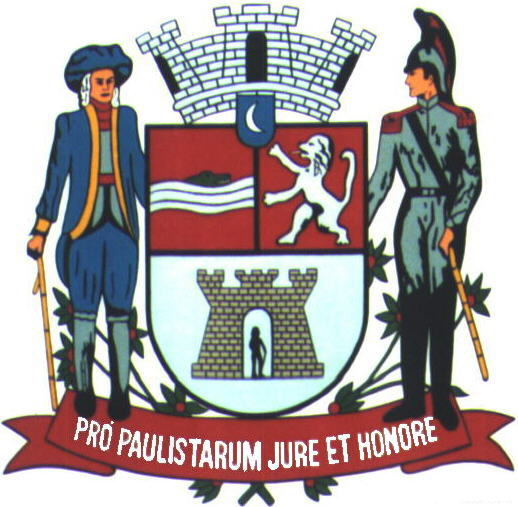 7ª SESSÃO ORDINÁRIARealizada em 16/03/2022Horário: 09h17min18ª (DÉCIMA OITAVA) LEGISLATURA - ANO IIRESUMO DA ATA ELETRÔNICA DA7ª (SÉTIMA) SESSÃO ORDINÁRIAAos dezesseis (16) dias do mês de março (03) do ano dois mil e vinte e dois (2022), iniciando às nove horas e dezessete minutos (09h17), compareceram à Câmara Municipal de Jacareí, a fim de participar de Sessão Ordinária regimentalmente designada, os seguintes Vereadores: ABNER DE MADUREIRA - PSDB; DUDI - PL; EDGARD SASAKI - PSDB; HERNANI BARRETO - REPUBLICANOS; LUÍS FLÁVIO (FLAVINHO) - PT; MARIA AMÉLIA - PSDB; PAULINHO DO ESPORTE - PSD; PAULINHO DOS CONDUTORES - PL; DR. RODRIGO SALOMON - PSDB; ROGÉRIO TIMÓTEO - REPUBLICANOS; RONINHA - PODE, SÔNIA PATAS DA AMIZADE - PL e VALMIR DO PARQUE MEIA LUA - DEM. 			A Sessão teve a Presidência do Vereador PAULINHO DOS CONDUTORES, tendo para secretariá-lo os pares EDGARD SASAKI e ROGÉRIO TIMÓTEO, respectivamente 1º e 2º Secretários.	A 7ª Sessão Ordinária foi aberta pelo Presidente PAULINHO DOS CONDUTORES, que determinou a execução do Hino Nacional Brasileiro e, em seguida, a leitura de um trecho bíblico pela Vereadora SÔNIA PATAS DA AMIZADE.	TRIBUNA LIVRE: Ato contínuo, após aprovação pelo Plenário, ocupou a Tribuna Livre, por quinze (15) minutos, o Doutor Alisson Vinhas Maia, Advogado, pertencente à Ordem dos Advogados do Brasil – 46ª Subseção de Jacareí que abordou o tema: “Direito do Consumidor”. 		Ao final do discurso, o Presidente agradeceu a exposição do Doutor Alisson Vinhas Maia. ....................................................................................................................... FASE DO EXPEDIENTE: Nos termos regimentais, o Senhor Presidente determinou a leitura e votação dos trabalhos dos Vereadores. 	 ABNER DE MADUREIRA:  Indicações Protocoladas: 1855 1856. .............................. DUDI: Indicações Protocoladas: 1857 1858 1859 1860 1868 1869 1870 1906 1907 2020 2021. 	 EDGARD SASAKI:  Moções lidas em Plenário: 0187 - Tramitado em Plenário - Moção Congratulatória ao Sr. Carlos Tokuiti Amagai pela honrosa participação na Administração Municipal, quando, nos últimos cinco anos, ocupou o cargo de Secretário de Desenvolvimento Econômico, atuando pelo desenvolvimento de grandes projetos para o nosso Município. 0188 - Tramitado em Plenário - Moção Congratulatória ao Sr. Walker Antônio Ferraz pela honrosa nomeação na Administração Municipal, onde ocupará o cargo de Secretário de Desenvolvimento Econômico, posto no qual deverá se dedicar ao desenvolvimento de grandes projetos para o nosso Município. 0198 - Tramitado em Plenário - Moção Congratulatória ao Dr. Izaias José de Santana, Prefeito de Jacareí, pela assinatura do decreto que instituiu o programa "Cidade Saudável" no Município, baseando-se nas diretrizes propostas pela Organização Mundial de Saúde de modo a evidenciar nas agendas dos tomadores de decisão as pautas de saúde e acessibilidade, promovendo estratégias locais e desenvolvimento sustentável. 0199 - Tramitado em Plenário - Moção Congratulatória à Dra. Rosana Gravena, Secretária de Saúde e Vice- Prefeita, presente na assinatura do decreto que instituiu o programa "Cidade Saudável" no Município, sendo a responsável por sua aplicação em Jacareí com base nas diretrizes propostas pela Organização Mundial de Saúde, visando colocar em evidência nas agendas dos tomadores de decisão as pautas de saúde e acessibilidade, promovendo estratégias locais e desenvolvimento sustentável. ................................................................................. 				HERNANI BARRETO:  Indicações Protocoladas: 1954 1957 1963 1968 1972 1977 1981 1985 1990 2019 2053 2054.  Requerimentos deliberados pelo Plenário: 0108 - Aprovado - Ao 41º BPM/I – Batalhão de Polícia Militar do Interior, solicitando reforço do patrulhamento policial na região central do Município, especialmente nas proximidades da Rua Olímpio Catão, atendendo reivindicação de moradores e comerciantes que temem a ocorrência de ações criminosas. 0109 - Aprovado - À EDP, solicitando capina e limpeza de área situada na Avenida Gilda Parente Grecco, no Jardim Altos de Sant'Anna II, onde estão instaladas torres de alta tensão dessa concessionária. 0110 - Aprovado - Ao 41º BPM/I – Batalhão de Polícia Militar do Interior, solicitando providências para coibir as ocorrências frequentes de furto de fiação elétrica e hidrômetros em residências, pontos comerciais e clínicas médicas do Centro de Jacareí, especificamente nas imediações da Praça Anchieta (Matriz).  Pedido de Informações deliberado pelo Plenário: 0041 - Aprovado - Requer informações acerca do vazamento constante de esgoto na área verde situada na Estrada Galdino Teodoro de Rezende, próximo ao número 632, no Jardim Panorama, e na área verde que fica atrás do LEV (Local de Entrega Voluntária) do Jardim Altos de Sant'Anna II. Moção lida em Plenário:0202 - Tramitado em Plenário - Moção Congratulatória à ONG Espaço Mulher, pelo lançamento do projeto “Frente de Mulheres Prof.ª Celina Guimarães Vianna”, ocorrido no dia 09 de março deste ano. ................................................... LUÍS FLÁVIO (FLAVINHO): Indicações Protocoladas: 1956 1959 1962 1966 1970.  Requerimentos deliberados pelo Plenário: 0112 - Aprovado - À JTU - Jacareí Transporte Urbano, solicitando o retorno de todos os horários da Linha Circular 19 (Conjunto São Benedito/Vila Garcia), que atende os moradores de diversos bairros, inclusive Parque dos Príncipes, neste Município. ....................................... MARIA AMÉLIA: Indicações Protocoladas: 1823 1825 1826 1828 1829 1830 1832 1833 1834 1835 1836 1837 1838 1840 1866 1867 1909 1976 1978 1996 2014 2055 2056. ........................................................................................................................ PAULINHO DO ESPORTE: Indicações Protocoladas: 1778 1779 1788 1789 1790 1791 1792 1793 1800 1853 1854. Requerimentos deliberados pelo Plenário: 0100 - Aprovado - Ao DER – Departamento de Estradas de Rodagem do Estado de São Paulo, solicitando a limpeza do canteiro central de toda a extensão das Rodovias Geraldo Scavone e Nilo Máximo, neste Município. 0107 - Aprovado - À EDP, solicitando poda das árvores existentes na Estrada Municipal na altura dos Bairros das Brotas e Pinhal, neste Município. 0115 - Aprovado - Ao DER – Departamento de Estradas de Rodagem do Estado de São Paulo, solicitando a instalação de rotatória na Rodovia Geraldo Scavone, no local de ligação com a Rua Los Angeles, onde está situada a Universidade do Vale do Paraíba - Univap, no Jardim Califórnia, neste Município. Moções lidas em Plenário: 0194 - Tramitado em Plenário - Moção Congratulatória à Senhora Regina Aparecida Bento dos Santos pelo recebimento do Diploma de Mulher Cidadã 2022. 0195 - Tramitado em Plenário - Moção Congratulatória pelo transcurso do Dia do Artesão, celebrado em 19 de março. 0196 - Tramitado em Plenário - Moção Congratulatória pelo transcurso do Dia do Carpinteiro, celebrado em 19 de março.0197 - Tramitado em Plenário - Moção Comemorativa ao Dia Internacional da Síndrome de Down, celebrado em 21 de março. .................................................... PAULINHO DOS CONDUTORES, SÔNIA PATAS DA AMIZADE E DUDI:  Requerimentos deliberados pelo Plenário: 0111 - Aprovado - Ao Deputado Federal Marcio Alvino, solicitando apoio junto à Agência Nacional de Transportes Terrestres – ANTT a fim de que seja mantida a isenção do pagamento de pedágio aos moradores da Estrada do Lambari e do Condomínio Lagoinha, situados no Município de Jacareí/SP. 0113 - Aprovado - Ao Deputado Federal Marcio Alvino, solicitando apoio junto à Agência Nacional de Transportes Terrestres – ANTT com vistas à revisão do valor do pedágio praticado na praça instalada no Município de Jacareí/SP, contemplando a redução conforme ocorrido nas demais praças da Rodovia Presidente Dutra. 	RODRIGO SALOMON:  Indicações Protocoladas: 1796 1797 1798 1799 1847 1849 1850 1851 1861 1862 1863 1864 1865 1871 1872 1873 1874 1875 1876 1877 1878 1879 1880 1881 1882 1883 1884 1885 1886 1887 1888 1889 1890 1891 1892 1893 1894 1895 1896 1897 1898 1899 1900 1901 1902 1903 1904 1905 1910 1911 1912 1913 1914 1915 1916 1917 1918 1919 1920 1921 1922 1923 1960 1969 1979 1986 1989 1992 1995 2001 2009 2049. Requerimentos deliberados pelo Plenário: 0104 - Aprovado - À EDP, solicitando providências relativas ao estado em que se encontra a fiação de sua rede na região da Avenida Presidente Humberto de Alencar Castelo Branco, na altura do nº 2911, no Bairro Rio Abaixo, na Rodovia Nilo Máximo e na região da Rua Antonio de Oliveira Filho, no Bairro Cidade Nova Jacareí, neste Município. 0114 - Aprovado - Ao 41º BPM/I – Batalhão de Polícia Militar do Interior, solicitando intensificação das rondas policiais na Rua Francisco Maciel, no Bairro Cidade Nova Jacareí, neste Município. Moções lidas em Plenário: 0190 - Tramitado em Plenário - Moção Congratulatória e menção de mérito à Sra. Vera Lúcia, pelo transcurso do seu aniversário, comemorado no dia 16 de março. 0191 - Tramitado em Plenário - Moção Congratulatória e menção de mérito à Sra. Cintia Machado, pelo transcurso do seu aniversário, comemorado no dia 16 de março. 0192 - Tramitado em Plenário - Moção Congratulatória e menção de mérito à Sra. Rosana Marcia, pelo transcurso do seu aniversário, comemorado no dia 17 de março. 0193 - Tramitado em Plenário - Moção Congratulatória e menção de mérito ao Sr. Alessandro Fernandes, pelo transcurso do seu aniversário, comemorado no dia 17 de março. 0200 - Tramitado em Plenário - Moção Congratulatória e menção de mérito ao Sr. Luiz Fernando Pane de Araújo, pelo transcurso do seu aniversário, comemorado no dia 18 de março.0201 - Tramitado em Plenário - Moção Congratulatória e menção de mérito ao Sr. Guilherme Salomon de Dominicis, pelo transcurso do seu aniversário, comemorado no dia 20 de março. 0204 - Tramitado em Plenário - Moção Congratulatória e menção de mérito ao Sr. Giuliano Ribeiro Pinto, pelo transcurso do seu aniversário, comemorado no dia 14 de março. 0205 - Tramitado em Plenário - Moção Congratulatória e menção de mérito ao Sr. Sidnei Santos Leal, pelo transcurso do seu aniversário, comemorado no dia 17 de março. 0207 - Tramitado em Plenário - Moção Congratulatória e menção de mérito à Sra. Margareth Jacinto de Miranda Paula, pelo transcurso do seu aniversário, comemorado no dia 14 de março.	ROGÉRIO TIMÓTEO:  Indicações Protocoladas: 1780 1781 1782 1783 1784 1785 1786 1787 1794 1795 1801 1802 1803 1804 1805 1806 1807 1908 1924 1936 1942 2018 2022 2023 2024. Requerimentos deliberados pelo Plenário: 0098 - Aprovado - Ao Deputado Estadual Altair Moraes (Republicanos), solicitando providências cabíveis quanto à agilidade no sistema CROSS (Central de Regulação de Ofertas de Serviços de Saúde) para agendamento de consultas e transferências de pacientes deste Município. 0099 - Aprovado - Ao Deputado Estadual Wellington Moura (Republicanos), solicitando providências cabíveis quanto à agilidade no sistema CROSS (Central de Regulação de Ofertas de Serviços de Saúde) para agendamento de consultas e transferências de pacientes deste Município. Pedidos de Informações deliberados pelo Plenário: 0037 - Aprovado - Requer informações acerca de providências que visem sanar a deficiência na fiscalização realizada pelo Procon no que se refere aos preços abusivos praticados no Município. 0040 - Aprovado - Requer informações acerca da falta de redutor de velocidade próximo ao nº 243 da Rua Professora Olinda de Almeida Mercadante, no Parque Santo Antonio. Moção lidas em Plenário: 0203 - Tramitado em Plenário - Moção Congratulatória à Folha Universal pela celebração de três décadas como instrumento de auxílio na semeadura da Fé.	RONINHA: Indicações Protocoladas: 1967 1971 1974 1980 1982 1984 1987 1999 2003. Requerimentos deliberados pelo Plenário: 0105 - Aprovado - À Viação Jacareí, solicitando estudo para adequação da linha de ônibus que atende o Parque Meia Lua com destino ao Município de São José dos Campos. 0106 - Aprovado - À EDP, solicitando o restabelecimento do fornecimento de energia elétrica às famílias que residem na Estrada da Makita, na altura do km 04 do antigo traçado da Rodovia Dom Pedro I, neste Município.  Pedidos de Informações deliberados pelo Plenário: 0038 - Aprovado - Requer informações sobre a falta de inspetores/monitores escolares para auxiliar os alunos durante o tempo em que permanecem fora da sala de aula. 0039 - Aprovado - Requer informações sobre vazamento de água constante na Rua Alfredo Schurig, no centro da cidade.  Moções lidas em Plenário: 0206 - Tramitado em Plenário - Registra o transcurso do Dia Mundial da Poesia, celebrado em 21 de março. 0208 - Tramitado em Plenário - Moção Congratulatória à Deputada Federal Renata Abreu e à PresidenteEstadual do Podemos Mulher São Paulo, Sra. Alessandra Algarin, pela realização do evento Mulheres que Rompem Barreiras. 	SÔNIA PATAS DA AMIZADE:  Indicações Protocoladas: 1925 1926 1927 1928 1929 1930 1931 1932 1933 1934 1935 1937 1938 1939 1940 1941 1943 1944 1945 1946 1950 1953 1955 1958 1961 1964 1965.	VALMIR DO PARQUE MEIA LUA: Indicações Protocoladas: 1808 1809 1810 1811 1812 1813 1814 1815 1816 1817 1818 1819 1820 1821 1822 1824 1827 1831 1839 1841 1842 1843 1844 1845 1846 1848 1852 1947 1948 1949 1951 1952 1973 1975 1983 1988 1991 1993 1994 1997 1998 2000 2002 2004 2005 2006 2007 2008 2010 2011 2012 2013 2015 2016 2017 2025 2026 2027 2028 2029 2030 2031 2032 2033 2034 2035 2036 2037 2038 2039 2040 2041 2042 2043 2044 2045 2046 2047 2048 2050 2051 2052 2057 2058 2059 2060 2061 2062. Requerimentos deliberados pelo Plenário: 0101 - Aprovado - À EDP, solicitando troca de postes que apresentam risco de queda próximo ao nº 141 da Estrada dos Silvérios, no Bairro Águas de Igaratá, defronte do nº 91 da Rua Antonio Teodoro dos Santos, no Jardim Pedramar, e na esquina da Avenida Três de Julho com a Rua Primeiro de Julho, no Conjunto 22 de Abril, neste Município. 0102 - Aprovado - À EDP, solicitando poda das árvores cujos galhos estão sobre a fiação elétrica em frenteao nº 46 da Estrada Galdino Teodoro de Rezende, no Bairro Estância Porto Velho, defronte do nº 49 da Rua Maranhão, no Jardim Marcondes, e ao lado do nº 206 na Rua Armando Chieffi, no Jardim Paraíso, neste Município. 0103 - Aprovado - À Concessionária Rota das Bandeiras, solicitando colocação de placa indicando oacesso aos Bairros do Pinhal e das Brotas, em trecho da Rodovia Dom Pedro I, neste Município. Pedido de Informações deliberado pelo Plenário: 0042 - Aprovado - Requer informações acerca da falta de limpeza na galeria de águas pluviais no final da Travessa Major Bertolino Batista de Siqueira, em frente à residência de nº 66, no Jardim das Indústrias. Moções lidas em Plenário: 0189 - Tramitado em Plenário - Moção Congratulatória à Secretaria Municipal de Esportes e Recreação pela organização do Circuito de Corridas SP, realizado no último dia 13 de março. 0209 - Tramitado em Plenário - Moção Comemorativa pelo transcurso do Dia do Carpinteiro, celebrado em 19 de março. 0210 - Tramitado em Plenário - Moção Comemorativa pelo transcurso do Dia do Marceneiro, celebrado em 19 de março. 0211 - Tramitado em Plenário - Moção Congratulatória ao Vereador Dr. Rodrigo Salomon pelo transcurso do seu aniversário, celebrado em 11 de março. 	Nos termos do inciso V-A do artigo 72 do Regimento Interno da Câmara Municipal de Jacareí, fazemos constar o número de trabalhos legislativos apresentados:	IND: Indicações; MOC: Moções; REQ: Requerimentos; PED: Pedidos de Informações. 	VOTOS DE PESAR E MINUTO DE SILÊNCIO pelos falecimentos de: JOSÉ MARTINS DE TOLEDO; WALDONEI ARICE; LUIZ CARLOS DA COSTA; formulados respectivamente pelos Vereadores: Luís Flávio, Edgard Sasaki e Hernani Barreto; Dr. Rodrigo Salomon, Edgard Sasaki e Hernani Barreto; Hernani Barreto. ............. FASE DA ORDEM DO DIA: Discussão e votação de proposituras: 	1. Segunda discussão do PLCL nº 005/2021 - Projeto de Lei Complementar do Legislativo. Autoria: Vereador Edgard Sasaki. Assunto: Altera a Lei Complementar nº 068/2008, que dispõe sobre o Código de Normas, Posturas e Instalações Municipais.	Após a discussão, o PLCL nº 005/2021 - Projeto de Lei Complementar do Legislativo foi aprovado em votação nominal por treze (13) votos favoráveis. ...Logo após o Senhor Presidente suspendeu a Sessão por dez (10) minutos para confecção de emendas para o próximo projeto da Ordem do Dia. Decorrido os dez (10) minutos, após a constatação de “quórum”, a presidência reabriu a sessão e determinou a continuidade da Ordem do Dia. ........................................................ 2.Discussão única do PLE nº 003/2022 - Projeto de Lei do Executivo. Autoria: Prefeito Municipal Izaias José de Santana. Assunto: Dispõe sobre a criação e implementação do Programa Reforma Legal, seus beneficiários, requisitos, mão de obra, critérios de prioridade e dá outras providências. 	Após a discussão do PLE nº 003/2022 - Projeto de Lei do Executivo a Presidência colocou em votação, primeiramente, as subemenda e emendas, obtendo-se o seguinte resultado:	Subemenda à emenda nº 01: Rejeitada	Emenda n 01: Rejeitada	Emenda nº 02: Rejeitada	Emenda nº 03: Rejeitada	Em seguida, colocou em votação nominal, o PLE nº 003/2022 - Projeto de Lei do Executivo sem emendas aprovadas, tendo sido aprovado com doze (12) votos favoráveis.	3.Discussão única do PLL nº 005/2022 - Projeto de Lei do Legislativo. Autoria: Vereador Rogério Timóteo. Assunto: Dispõe sobre o atendimento de animais em clínicas veterinárias, pet shops, canis e estabelecimentos congêneres. ................. Resultado: Projeto Retirado da Ordem do Dia da Sessão, por solicitação do autor.4.Votação secreta do PDL nº 001/2022 - Projeto de Decreto Legislativo. Autoria: Vereador Edgard Sasaki. Assunto: Concede Título de Cidadania. ........................... O Senhor Presidente solicitou a distribuição das cédulas de votação aos vereadores, também para que assinassem a lista de presença. Após a apuração, o PDL nº 001/2022 – Projeto de Decreto Legislativo foi aprovado. .......................... .................................................................................................................................. Ato contínuo, o Senhor Presidente passou a palavra para o Vereador Edgard Sasaki para ocupar a tribuna e discorrer sobre o homenageado Senhor Alexandre Shiraishi. .................................................................................................................. ................................................................................................................................. ................................................................................................................................. FASE DO HORÁRIO DA TRIBUNA: Para abordar temas de sua livre escolha durante doze (12) minutos, desde que de interesse público, os Vereadores abaixo relacionados, na ordem em que fazemos constar, fizeram uso da palavra no horário destinado aos TEMAS LIVRES: PAULINHO DO ESPORTE - PSD; PAULINHO DOS CONDUTORES - PL; DR. RODRIGO SALOMON - PSDB; ROGÉRIO TIMÓTEO - REPUBLICANOS; RONINHA - PODE, SÔNIA PATAS DA AMIZADE – PL, VALMIR DO PARQUE MEIA LUA – DEM, EDGARD SASAKI - PSDB; HERNANI BARRETO - REPUBLICANOS; LUÍS FLÁVIO (FLAVINHO) – PT e  MARIA AMÉLIA - PSDB. 	Ato contínuo, o Senhor Presidente encerrou a Sessão às 15h35min ....................... Para constar, foi lavrado o presente Resumo da Ata Eletrônica por mim, ______________________ Salette Granato - Oficial Técnico Legislativo, digitado e assinado, na conformidade do Artigo 84 do Regimento Interno da Câmara Municipal de Jacareí. Cabe ressaltar que a Ata Eletrônica contendo a gravação desta Sessão ficará devidamente arquivada e os documentos nela mencionados ficarão à disposição na Secretaria Legislativa da Câmara para averiguação a qualquer tempo. Este Resumo deverá ser encaminhado para publicação no site da Câmara e para análise dos Vereadores, que terão o prazo de dois (02) dias úteis, a contar do envio, para propor retificação, inserção de algum registro ou impugnação, por escrito, sem o que se dará a aprovação tácita e, por consequência, a aceitação do conteúdo integral da Ata Eletrônica sem ressalvas, nos termos regimentais. Palácio da Liberdade, Jacareí, 17 de março de 2022. 	PAULO FERREIRA DA SILVA(Paulinho dos Condutores)PresidenteEDGARD TAKASHI SASAKI(Edgard Sasaki)1º SecretárioVEREADOR(A)INDMOCREQPEDABNER DE MADUREIRA2---DUDI11---EDGARD SASAKI-4--HERNANI BARRETO12131LUÍS FLÁVIO5-1-MARIA AMÉLIA23---PAULINHO DO ESPORTE1143-PAULINHO DOS CONDUTORES--2-DR. RODRIGO SALOMON7292-ROGÉRIO TIMÓTEO25122RONINHA9222SÔNIA PATAS DA AMIZADE27---VALMIR DO PARQUE MEIA LUA88431TOTAL: 334 TRABALHOS28525186